1. Swiss Squash Team Cup Datum:	17. / 18. Dezember 2016Ort:	Squash Center Ohringen (www.squashcenterohringen.ch)Veranstalter:	Squash Center OhringenTeambildung:	4-er Mix-Teams; mit mind. 1 Dame	Es können max. 6 Spieler/innen eingesetzt werden 	Mind. 2 Spieler/innen müssen vom gemeldeten Club seinModus:		Pro Begegnung 3 Herren- und 1 Damen-Match	Best of five* (PAR 11) gem. offiziellen Swiss Squash Regeln 	* (best of three falls 1 Tages-Turnier)Setzungen:		Gemäss Swiss Squash RankingLizenz:	Das Turnier ist lizenzpflichtig; lösen einer Tageslizenz möglich	Das Turnier zählt für die Computerrangliste 	Startgeld:	CHF 180.00 pro TeamAnmeldeschluss:	Mittwoch 07. Dezember 2016 - 24:00 Uhr 	Preise:	Wanderpokal – SachpreiseVersicherung:	Ist Sache jedes einzelnen Teilnehmers, der Veranstalter lehnt jede Haftung abAufgebot:		Der Spielplan ist ab dem 12. Dezember 2016 	auf Tournamentsoftware ersichtlichAnmeldung:		Vollständig ausgefüllter Team-Anmeldetalon per Mail an: info@squashcenterohringen.ch		Deine Anmeldung ist gültig, wenn Du eine Bestätigung erhalten hast!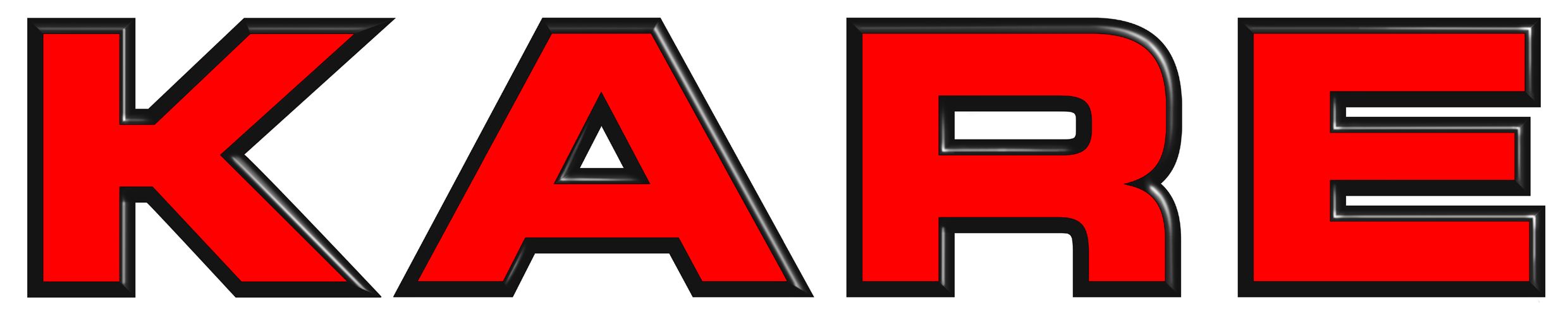 Swiss SquashTeam CupSponsored by:	Anmeldetalon für:1. Swiss Squash Team Cup Datum:	17. / 18. Dezember 2016 im Squash Center OhringenEinsenden per Mail an: info@squashcenterohringen.ch	Deine Anmeldung ist gültig, wenn Du eine Bestätigung erhalten hast!Swiss SquashTeam CupSponsored by: Club:Name, Vorname:Lizenz-Nr.Spieler/in 1:Spieler/in 2:Spieler/in 3:Spieler/in 4:Spieler/in 5:Spieler/in 6: